Publicado en MADRID el 30/03/2017 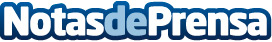 El Atlético de Madrid apadrina el proyecto de Comunicados, Accesibilidad para personas SordasEl Club Atletico de Madrid se convierte en un club deportivo pionero en materia de accesibilidad para personas sordas al oficializar su acuerdo de colaboración con Comunicados en Lengua de Signos. Un sistema de comunicación innovador y novedoso, desarrollado por Comunicados en el que ha colaborado la Fundación Atlético de Madrid, para ofrecer facilidades a las personas sordas. Datos de contacto:Comunicados en Lengua de Signos S.Lwww.comunicados.es618364501Nota de prensa publicada en: https://www.notasdeprensa.es/el-atletico-de-madrid-apadrina-el-proyecto-de-comunicados-accesibilidad-para-personas-sordas Categorias: Nacional Fútbol Comunicación Solidaridad y cooperación http://www.notasdeprensa.es